         Ҡ А Р А Р                                                              П О С Т А Н О В Л Е Н И Е        22 июнь  2021 й.                           № 22                       от  22 июня 2021 г.   ОБ ОРГАНИЗАЦИИ И ПРОВЕДЕНИИНА ТЕРРИТОРИИ СЕЛЬСКОГО ПОСЕЛЕНИЯ ЮМАШЕВСКИЙ СЕЛЬСОВЕТ МУНИЦИПАЛЬНОГО РАЙОНА ЧЕКМАГУШЕВСКИЙ РАЙОН РЕСПУБЛИКИ БАШКОРТОСТАН СЕЛЬСКОХОЗЯЙСТВЕННОЙ МИКРОПЕРЕПИСИ 2021 ГОДА.      В соответствии с Федеральным законом от 27.07.2005 г. № 108-ФЗ «О Всероссийской сельскохозяйственной переписи», во исполнение Постановления Правительства Российской Федерации от 29 августа 2020 года № 1315 «Об организации сельскохозяйственной микропереписи 2021 года», Постановления Правительства Республики Башкортостан от 30 декабря 2020 года № 808 «Об организации сельскохозяйственной микропереписи 2021 года», постановления главы Администрации муниципального района Чекмагушевский район Республики Башкортостан от 18 июня 2021 года № 218 «Об организации в муниципальном районе Чекмагушевский район Республики Башкортостан сельскохозяйственной микропереписи 2021 года» и в целях своевременного выполнения комплекса работ по подготовке и проведению сельскохозяйственной микропереписи 2021 года на территории сельского поселения Юмашевский сельсовет муниципального района Чекмагушевский район Республики Башкортостан ПОСТАНАВЛЯЮ:Организовать и провести на территории сельского поселения Юмашевский сельсовет муниципального района Чекмагушевский район Республики Башкортостан сельскохозяйственную микроперепись 2021 года с 01 августа по 30 августа. Создать Комиссию по организации и проведению сельскохозяйственной микропереписи 2021 года на территории  сельского поселения Юмашевский сельсовет муниципального района Чекмагушевский район  Республики Башкортостан и утвердить прилагаемый ее состав. Контроль за исполнением настоящего постановления   оставляю за собой.     Глава сельского поселения                                             Р.Х. СалимгарееваСОСТАВКомиссии по проведению сельскохозяйственной микропереписи 2021 года на территории сельского поселения Юмашевский сельсовет муниципального района Чекмагушевский район Республики БашкортостанБАШҠОРТОСТАН  РЕСПУБЛИКАҺЫСАҠМАҒОШ  РАЙОНЫмуниципаль районЫНЫҢЙОМАШ АУЫЛ СОВЕТЫАУЫЛ  БИЛӘмӘҺЕХАКИМИӘТЕ452227,  Йомаш ауылы,  Совет урамы,10тел. (34796) 27-2-69, 27-2-24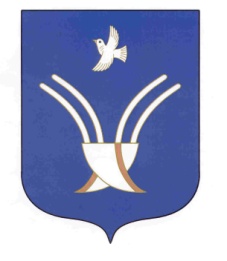 Администрация сельского поселения ЮМАШЕВСКИЙ СЕЛЬСОВЕТмуниципального района Чекмагушевский район Республики Башкортостан452227, с.  Юмашево, ул.  Советская. 10 тел. (34796) 27-2-69, 27-2-24Приложение №1к постановлению администрациисельского поселения Юмашевский сельсовет муниципального района Чекмагушевский район  Республики Башкортостан От «22» июня   2021 г. № 22Салимгареева Р.Х.                                                           - глава сельского поселения,  председатель Комиссии;Гарифуллина И.Ф.-управляющий делами,
заместитель председателя Комиссии;
Садыкова Д.А.-специалист администрации сельского поселения Юмашевский сельсовет;Сайдякова А.А.-заведующий модельной библиотекой с. Юмашево (по согласованию);Фомина В.И.-культурный организатор СМФК с. Юмашево (по согласованию).